† Concepts
To develop a list of words for each concept in your topic …check citations, abstracts, articles and bibliographies to identify terms used by authors writing in the fieldreview subject headings, descriptors and thesaurus terms used for the topic in catalogues, databases and other search toolscontinue to add words that come up frequently in your searching
†† Combining Words using Boolean Operators - AND, OR, NOTAND = all of these words example:  communication and organizationsresults will include all stated wordsnarrows searchOR  = any of these words example:  salary or compensation or incomeresults will include at least one of the stated wordsbroadens searchNOT = none of these words example:  galaxy not phoneresults will exclude stated word(s) following NOTnarrows search use the NOT operator with extreme caution since it may result in the inadvertent loss of relevant results;  there may be items that include both the wanted and unwanted terms and all would be eliminated from the results if the NOT operator is used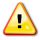 (   )  use parentheses when including more than one Boolean operator in a single search stringensures stated words are combined and processed in the order intendedwithout parentheses search terms will automatically be processed from left to right; the AND operator will be processed before the OR operator, and the NOT operator will be processed lastto change the natural order of operations, place parentheses around words using the OR operator so that anything enclosed within parentheses is processed first;
example: recruitment and (teachers or professors or instructors) ††† Truncation or Wildcard Symbols …can vary depending on the search tool being used;  the asterisk * is the most common, but a dollar sign $ or question mark ? are often used as well;  check the help section of your database or search tool to determine which symbol to usecan be used to find word variations  in a single searchmanag*	 	finds manage, management, managing,  manager, managerial, etc. labo*r      	finds both labor [U.S. spelling] and labour  [British/Canadian spelling]wom*n    	finds both woman [singular] and women [plural]  choose the placement of the symbol carefully, to avoid irrelevant results  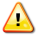 for example,  man* will find manage and management, as well as man, manic, manufacture, Manitoba  and other unintended wordsif  truncation proves problematic, spell out the desired word variations in full using the Boolean operator OR  between them, e.g., manage or managementtypically broadens a searchInnis Library - McMaster UniversityLast Reviewed:  September 2019
Research Worksheet
Research Worksheet
Research Worksheet
Research Worksheet
Research Worksheet
Research Worksheet
Research Worksheet
Research Worksheet
Research Worksheet1.Topic:2.Search Limits:Languages: Languages: Languages: Languages: Languages: Languages: Languages: 2.Search Limits:Publication Dates:   Publication Dates:   Publication Dates:   Publication Dates:   Publication Dates:   Publication Dates:   Publication Dates:   2.Search Limits:Source Types:
BooksJournal Articles
   Peer reviewed only:  Yes / NoPopular Magazine ArticlesTrade  Magazine Articles News Source Types:
BooksJournal Articles
   Peer reviewed only:  Yes / NoPopular Magazine ArticlesTrade  Magazine Articles News Source Types:
BooksJournal Articles
   Peer reviewed only:  Yes / NoPopular Magazine ArticlesTrade  Magazine Articles News Source Types:
BooksJournal Articles
   Peer reviewed only:  Yes / NoPopular Magazine ArticlesTrade  Magazine Articles News Dissertations & ThesesStatistics & DataConference Papers & ProceedingsReports (e.g., Company, Country, Industry)Videos & AudioOther (specify):Dissertations & ThesesStatistics & DataConference Papers & ProceedingsReports (e.g., Company, Country, Industry)Videos & AudioOther (specify):Dissertations & ThesesStatistics & DataConference Papers & ProceedingsReports (e.g., Company, Country, Industry)Videos & AudioOther (specify):2.Search Limits:Other Limits:Other Limits:Other Limits:Other Limits:Other Limits:Other Limits:Other Limits:3.Search Tools:

Use Discovery, Databases and Research Guides on the Library’s home page library.mcmaster.ca  to identify databases and other search tools covering your topic and your search limits.Core Search Tools [in a field of study]:
Core Search Tools [in a field of study]:
Core Search Tools [in a field of study]:
Core Search Tools [in a field of study]:
Core Search Tools [in a field of study]:
Core Search Tools [in a field of study]:
Core Search Tools [in a field of study]:
3.Search Tools:

Use Discovery, Databases and Research Guides on the Library’s home page library.mcmaster.ca  to identify databases and other search tools covering your topic and your search limits.Secondary Search Tools [in other related fields of study]:Secondary Search Tools [in other related fields of study]:Secondary Search Tools [in other related fields of study]:Secondary Search Tools [in other related fields of study]:Secondary Search Tools [in other related fields of study]:Secondary Search Tools [in other related fields of study]:Secondary Search Tools [in other related fields of study]:4.Search Terms:Break your topic down into individual concepts. For each concept develop a list of keywords, synonyms, subject headings and descriptors.†Combine words describing the same or similar concept with OR.  Combine different concepts with AND.††Use truncation or wildcard symbols to pick up word variations.†††
Use quotes “ ” around words to find exact phrases.Concept AANDConcept BConcept BANDConcept C4.Search Terms:Break your topic down into individual concepts. For each concept develop a list of keywords, synonyms, subject headings and descriptors.†Combine words describing the same or similar concept with OR.  Combine different concepts with AND.††Use truncation or wildcard symbols to pick up word variations.†††
Use quotes “ ” around words to find exact phrases.ORANDAND4.Search Terms:Break your topic down into individual concepts. For each concept develop a list of keywords, synonyms, subject headings and descriptors.†Combine words describing the same or similar concept with OR.  Combine different concepts with AND.††Use truncation or wildcard symbols to pick up word variations.†††
Use quotes “ ” around words to find exact phrases.ORANDAND4.Search Terms:Break your topic down into individual concepts. For each concept develop a list of keywords, synonyms, subject headings and descriptors.†Combine words describing the same or similar concept with OR.  Combine different concepts with AND.††Use truncation or wildcard symbols to pick up word variations.†††
Use quotes “ ” around words to find exact phrases.ORANDAND4.Search Terms:Break your topic down into individual concepts. For each concept develop a list of keywords, synonyms, subject headings and descriptors.†Combine words describing the same or similar concept with OR.  Combine different concepts with AND.††Use truncation or wildcard symbols to pick up word variations.†††
Use quotes “ ” around words to find exact phrases.ORANDAND4.Search Terms:Break your topic down into individual concepts. For each concept develop a list of keywords, synonyms, subject headings and descriptors.†Combine words describing the same or similar concept with OR.  Combine different concepts with AND.††Use truncation or wildcard symbols to pick up word variations.†††
Use quotes “ ” around words to find exact phrases.ORANDAND4.Search Terms:Break your topic down into individual concepts. For each concept develop a list of keywords, synonyms, subject headings and descriptors.†Combine words describing the same or similar concept with OR.  Combine different concepts with AND.††Use truncation or wildcard symbols to pick up word variations.†††
Use quotes “ ” around words to find exact phrases.ORANDAND4.Construct a search string using your search terms.

Use parentheses (  ) when using a mix of Boolean operators.††5.Search Results:Search Tool:Date:# Results:Notes:Search Tool:Date:# Results:Notes:Search Tool:Date:# Results:Notes:Search Tool:Date:# Results:Notes:Search Tool:Date:# Results:Notes:Search Tool:Date:# Results:Notes:Search Tool:Date:# Results:Notes: